沿海集团超短融竞价发行报价单南通沿海开发集团有限公司：我行报名参与你公司2024年SCP004（到期还款日2024年5月22日）竞价发行，发行金额10亿元，我行承诺对我行承销份额余额包销，价格为簿记截标前一日沿海集团3个月债券估值加或减   BP。如最终发行价格高于报价，我行接受暂停竞价资格、扣除承销费等处罚措施。……南通分行2024年   月   日附：沿海集团3个月债券估值查询步骤及页面报价估值在2023-03-11日为2.35%。打开“中债DQ金融终端”——点击“一级发行”——选择“发行定价工具”——“发行主体选择”填写“南通沿海开发集团有限公司”——选择“发行期限”为“3M”——发行方式选择“公募”——“是否可续期”选“否”——“是否次级”选“否”——增信方式“无担保”——参考曲线选取“近一日”——点击“计算”获得发行参考定价区间。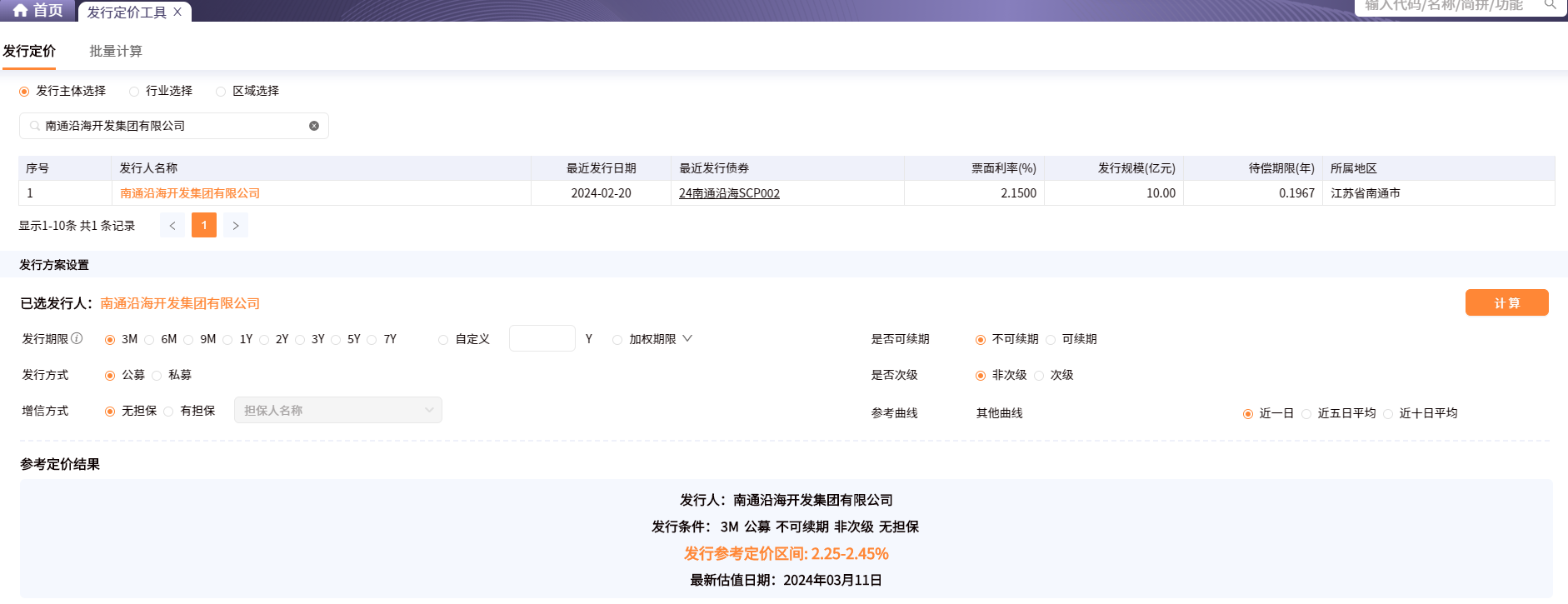 